Unit: Energy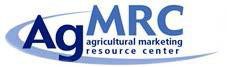 Lesson: Ethanol PosterDirections: Go to the following website: http://www.agmrc.org. Click on Renewable Energy, ethanol. Use information for the following.You will be creating a poster to help educate the public about the importance of ethanol and the process of the production. The poster must be easy to read, yet provide the information needed to get your point across. You will present your poster to the class.Here are some items to include:TitleBackground informationProcess of making ethanolUses of ethanolHow it affects the prices when using ethanol vs. withoutRemember that these are items that are required. Make sure you create a neat, organized poster that will grab the viewer’s attention.